宿迁市外办举办外事惠企政策宣传政府开放日活动为了更好发挥外事资源优势，主动服务企业和外向型经济发展，充分释放外事相关政策在服务企业复工复产与“走出去”方面的红利，11月19日下午，市外办在市区举办了外事惠企政策宣传政府开放日活动。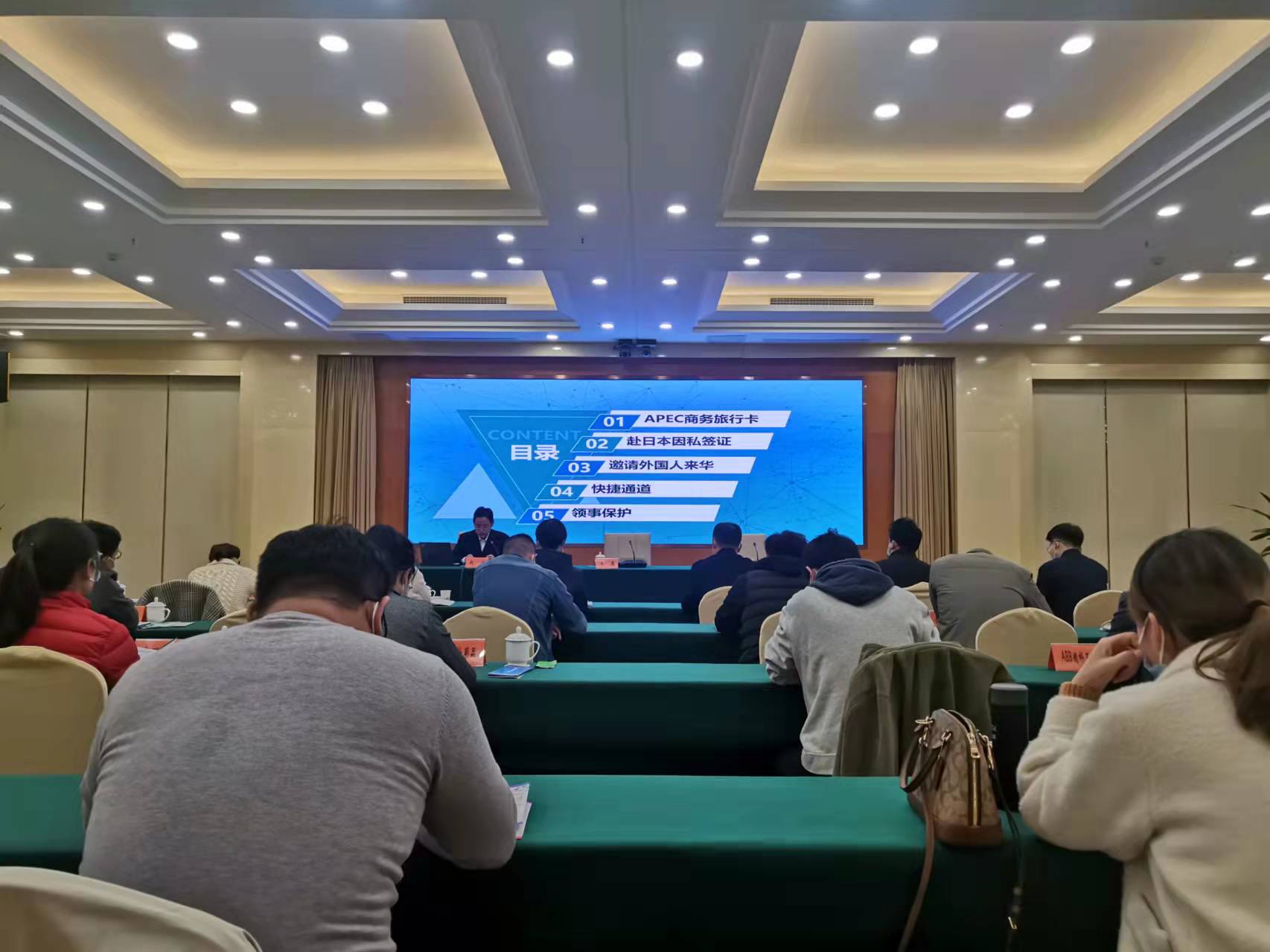 市外办分管负责人在会上表示，外办在开展对外交往的同时，也一直致力于服务企业发展，为企业拓展国际业务牵线搭桥，践行外事为民、外事惠民、外事便民的使命任务。希望通过本次会议，能更好为企业提供优质外事服务。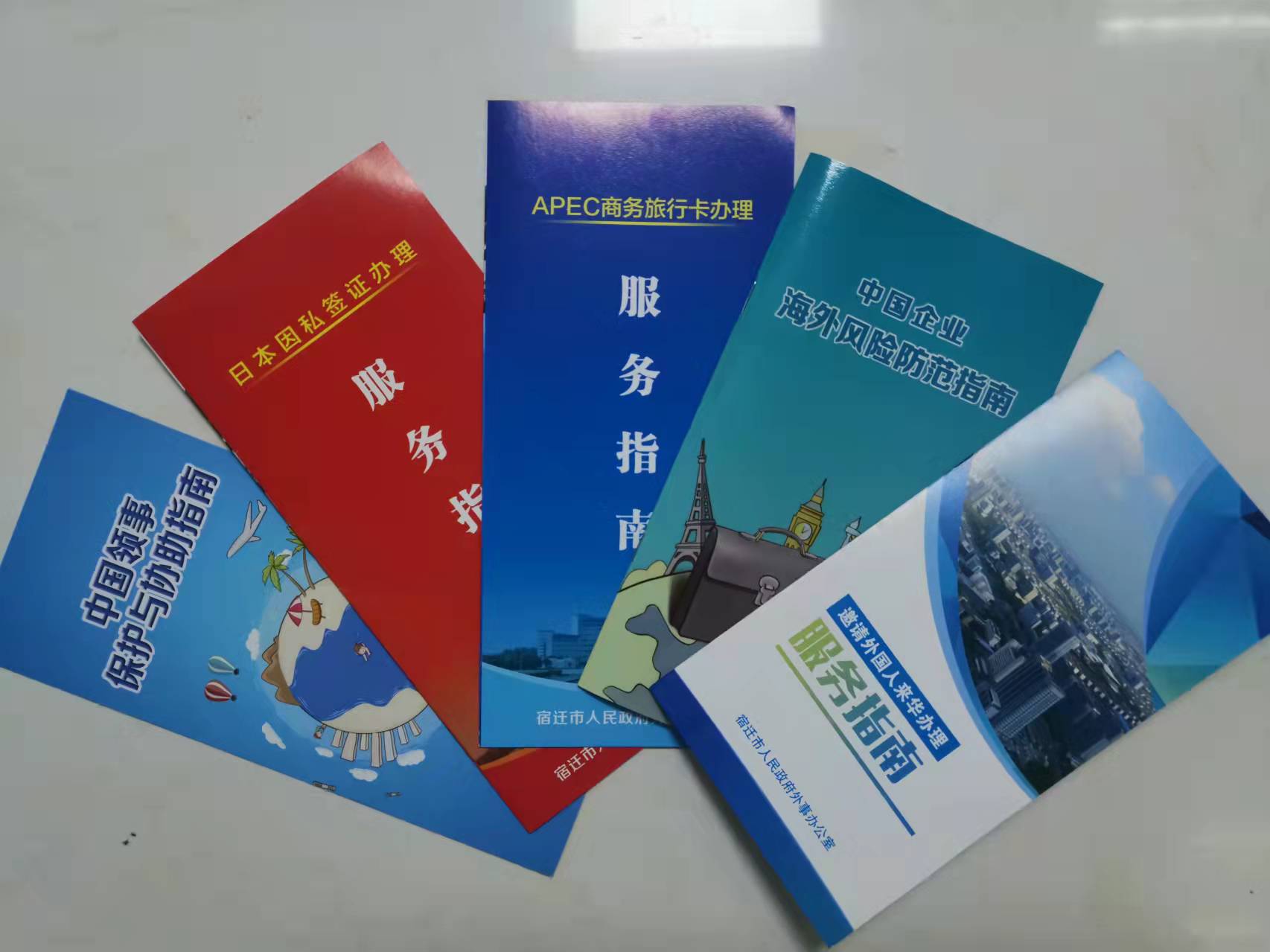 活动现场涉外处相关人员详细介绍了APEC商务旅行卡、赴日本因私签证、邀请外国人来华和快捷通道的办理流程以及所需资料，也介绍了领事保护相关知识。